Novembro de 2022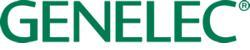  				    ***FOR IMMEDIATE RELEASE***Press ReleaseA Genelec reforça o World of Wine com som imersivo O novo complexo cultural apresenta uma experiência imersiva com uma extensa lista de colunas de som Genelec.Porto, Portugal – Novembro de 2022… O novo complexo cultural do Porto, conhecido como “World of Wine” (WOW), é constituído por um conjunto de museus, restaurantes e bares que fazem uma viagem imersiva pelo património da indústria portuária da região. A equipa de gestão técnica do projeto WOW decidiu pela instalação de um sistema de áudio abrangente e de qualidade superior, para guiar os visitantes pelas várias exposições e oferecer paisagens sonoras imersivas que ajudam a tornar o local único. As colunas Genelec foram uma escolha natural, oferecendo a sua característica combinação de qualidade áudio de estúdio, flexibilidade e fiabilidade.Mais de 400 colunas Genelec são utilizadas em todos os espaços. O briefing era simples; construir uma experiência interativa que atraia, entretenha e eduque os visitantes sobre vários aspectos da história cultural de Portugal. O distribuidor português da Genelec, Garrett Audiovisuais - especialista em fornecer sistemas AV completos - garantiu o contrato e ajudou na escolha de uma extensa lista de equipamentos Genelec, trabalhando em conjunto com o instalador e responsável pelo projeto, a Gema Digital, empresa responsável pela criação da maioria das experiências do museu, desde a conceção até à gestão geral do projeto, incluindo storytelling, produção multimédia, instalação, execução e manutenção dos sistemas AV. A Gema Digital é especializada no desenvolvimento de experiências imersivas e interativas inovadoras para eventos, ativações de marcas e museus, com um portfólio que combina mais de 2.000 projetos em 14 países diferentes. No WOW, o som desempenhou um papel fundamental na criação de uma experiência altamente envolvente para o visitante.“Em cada espaço são apresentados ambientes completamente diferentes, e era necessário que o design sonoro refletisse essa mudança de dinâmica”, explica Francisco Brandão, da Gema Digital, destacando a importância do som como componente imersivo e o seu efeito direto no ambiente de uma sala. Ao caminhar pelo WOW, as paisagens sonoras especificamente projetadas imergem os visitantes em cada parte da jornada.
O espaço contempla sete experiências museológicas diferentes e vários restaurantes, bares e lojas. A Gema Digital concebeu e desenvolveu quatro experiências museológicas: The Wine Experience, Planet Cork, Porto Region Across the Ages e The Chocolate Story, todas diferentes em forma e tamanho. Nove modelos de diferentes colunas de som foram usadas ​​ao longo do projeto, incluindo todas as variações da Série 4000. As colunas Genelec foram escolhidas principalmente para exposições onde o seu detalhe e alta inteligibilidade podem-se destacar. Por exemplo, os sistemas de som surround 7.1 localizados nos auditórios “Porto Region Across the Ages” e “The Wine Experience” são constituídos exclusivamente por colunas Genelec. Raul Fernandes, Diretor Comercial da Garrett Audiovisuais, detalha a decisão: “Quando fomos consultados pela Gema Digital sobre este projeto, eles deixaram claro que precisavam de uma coluna de som que se adaptasse aos diferentes tipos de salas e aplicações, mas também, teria de ser tudo muito discreto. A assinatura sonora cristalina da Genelec é omnipresente nos seus modelos, mas há diferenças subtis na escolha para cada ambiente.” Ele continua: “É por isso que sugerimos uma combinação de modelos da série Architectural e 4000, pois este podem ser ajustados muito facilmente à acústica do espaço, contornando as dificuldades geralmente presentes em edifícios mais antigos ou com materiais que criam muita reverberação”.Também era importante que as colunas de som se imiscuíssem com o ambiente. Os modelos de tecto Genelec AIC25 predominam na instalação; escolhidos pela sua subtileza e versatilidade, a Gema Digital instalou 192 destas unidades em todo o espaço. A amplificação para cada AIC25 é garantida através de um módulo de amplificação remoto RAM2, que também permitiu que os técnicos ajustassem a resposta de frequência dos altifalantes, ajudando assim a integração da AIC25s no ambiente, em todos os sentidos.Alguns dos modelos maiores exigiram uma maior criatividade para garantir que permanecessem ocultos sem comprometer a qualidade sonora. “Na secção Guerra Civil de 'Porto Region Across the Ages', decidimos esconder o subwoofer de parede ativo Genelec 5041A na cenografia, mais propriamente na chaminé”, recorda Brandão, “Da mesma forma, na selva de 'The Chocolate Story', tomamos a decisão criativa de posicionar as colunas atrás da parede de vegetação para criar a sensação de que existem animais escondidos ao longo de toda a parede, simulando a vida selvagem de uma selva real e transmitindo uma sensação de imersão em 360°.”O WOW é o exemplo perfeito de como os museus e outras atrações semelhantes podem adotar a tecnologia AV para aprimorar a interatividade e o elemento imersivo das suas exposições.Para mais informações, visite www.genelec.com      ***TERMINA***For press information, please contact:Kiera Leeming, Copper Leaf Media			Howard Jones, GenelecT:	+33 (0)6 84 06 26 42				T:	+44 (0)7825 570085E:	kiera@copperleaf.media			E:	howard.jones@genelec.com